1- الضغط المستمر على زر التشغيل والجهاز يشتغل يؤدي الى إعادة تشغيله (Reboot).2- الدخول لوضع الداونلود (يستعمل عندما نريد استخدام برنامج الاودين لتنصيب روم او تبديل كرنل .....):اضغط ’’والجهاز مغلق تماما‘‘ زر التشغيل + زر خفض الصوت حتى يظهر مثلث اصفر داخله علامة تعجبثم ضغط زر رفع الصوت ويظهر الرجل الآلي الأخضرللخروج من وضع الداونلود – في حالة الدخول اليه خطأ – اضغط على زر التشغيل بصورة مستمرة الى ان يقلع من جديد (Reboot).3- تنصيب روم عن طريق برنامج الاودين:شروط عامة قبل تركيب أي روم:1- شحن الجهاز فوق النصف / فوق 50% أو أكثر2- استخدم السلك الأصلي المرفق أساسا مع صندوق الجهاز3- يجب استخدام نظام ويندوز على الكمبيوتر فأي نظام آخر غير مشمول في الشرح مثل ماك أو لينوكس4- يجب أن يكون برنامج سامسونج كيز مركب على الكمبيوتر لديك وليس مطلوب أن يعمل ولكن تواجده يعطيك تعريفات الدرايفرز التي يتحاتجها برنامج أودين لكي تركب الروم5- يجب عليك دائما أن تتأكد من حجم الروم قبل التركيب فنقص حجم الروم يسبب خلل في التركيب كما أن فك الضغط من خلال برامج غير وين زيب أو سفن زيب لا أضمنه لك6- تأكد من اسم الروم بالحرف فزيادة حرف أو نقص حرف يؤثر على الجهاز وقد يتلفه7- برنامج أودين المناسب لأغلب الأجهزة هو Odin 3.04 / من خلاله يتم تركيب الروميجب ان يكون برنامج الكايس منصب على الحاسبة ليتعرف الكومبيوتر على جهاز الاندرويديجب ان تكون الحاسبة قد تعرفت مسبقا على جهاز الاندرويد من خلال ربطه اليها في وقت سابقاغلق برنامج الكايس لتجنب حصول مشاكل من خلال تقاطع عمله مع عمل برنامج الاودينجهاز الاندرويد مفصول عن الحاسبةحمل الروم ثم فك الضغط عنهافتح برنامج الاودين1) في حالة كون الروم مكون من ثلاث ملفات فضع ملف CSC في خانة CSC وملف MODEM في خانة PHONE وملف CODE في خانة PDA وملف PIT الذي يكون بامتداد .pit في خانة PIT من برنامج الاودين على التوالي. قم بوضع علامة صح للخانات الثلاثة الأولى.لاحظ الصورة التالية في ادناه: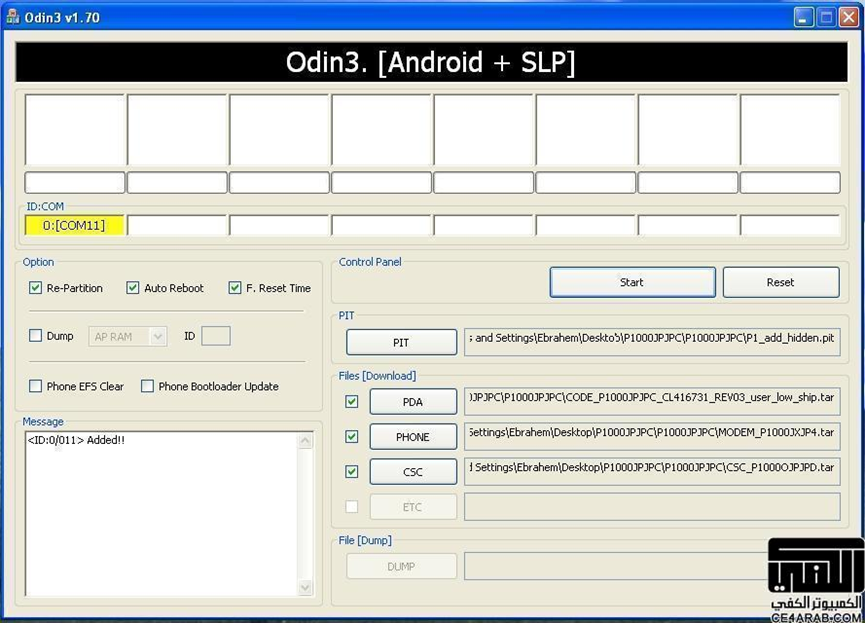 2) اما اذا كان الروم مكون من ملف واحد، ضع ملف الروم – الناتج من فك الضغط – في خانة PDA في برنامج الاودين وضع علامة صح لهذه الخانة. اترك خانات PHONE ، MODEM ، و PIT كما هي من دون ملىء ولا اختيار.اترك باقي الخانات في برنامج الاودين كما هي من دون أي تغيير فعادة لا تحتاج احداث تغير فيها – لاحظ الصورة اعلاه.ادخل لوضعية الداونلود (اضغط ’’والجهاز مغلق تماما‘‘ زر ايقاف التشعيل + زر خفض الصوت حتى يظهر مثلث اصفر داخله علامة تعجب، ثم اضغط زر رفع الصوت فيظهر الرجل الالي الأخضر)اربط جهاز الاندرويد الى الحاسبة بواسطة كيبل USB وبرنامج الاودين يعمليجب ان تظهر علامة COM باللون الأزرق في الاودين الحديث وباللون الأصفر في الاودين القديم دلالة على تعرف برنامج الاودين على جهاز الاندرويدونضغط بعد ذلك على ستارت في برنامج الاودينانتظر الى ان تكتمل العملية ويمكنك متابعة تقدم العملية من مؤشر برنامج الاودينبعد اكتمال العملية اغلق برنامج الاودينتستطيع الآن ان تفصل جهاز الاندرويد عن الحاسبةانتظر فسيتم إعادة إقلاع الجهاز بصورة ذاتية من دون تدخلكتمتع الآن بالروم الجديد4- الدخول الى وضع الركڤري:الركڤري من خلاله يمكن عمل فورمات للجهاز من الهاردوير وتنصيب رومات وعمل باك اب للجهاز.اضغط ’’والجهاز مغلق تماما‘‘ زر التشغيل+زر رفع الصوت للدخول الى الريكڤري؛للتنقل بين قوائم الركيڤري استخدم ازرار رفع اصوت وخفض الصوت؛لبدأ الأوامر استخدم زر التشغيل.قوائم الركڤري تشمل على خيارات عديدة مثل: reboot, apply update from external storage, wipe data, wipe cashe, apply update from cache, wipe delvic, install zip from sdcardحسب نوع الركڤري من حيث كونه رسمي او مطور وحسب رقم إصداره.5- الفرمته الكاملة من الهاردوير:ادخل الى الريكفرى: (اضغط ’’والجهاز مغلق تماما‘‘ زر التشغيل+زر رفع الصوت)للتنقل بين قوائم الركيڤري استخدم ازرار رفع اصوت وخفض الصوتلبدأ الأوامر استخدم زر التشغيلأولا اعمل wipe data ثم اعمل wipe cashوأخيرا اعمل wipe delvikاعد تشغيل الجهاز باستعمال Reboot"" من خيارات الركڤري6- تنصيب ركڤري مطور:يوجد نوعين من الركڤري؛ رسمي يأتي مع الجهاز من الشركة وتكون خياراته محدودة ولا يمكن استعماله لعمل روت او تنصيب روم مطبوخة. فقط يصلح لاجراء فرمتة للجهاز. والنوع الثاني هو ركفري المطور "cwm" ويكون ذو خيارات اكثر وعن طريقه فقط يمكن عمل روت للجهاز او تنصيب روم مطبوخة بالإضافة الى عمليات الفرمتة.يتم تثبيت الركڤري المطور "cwm" عن طريق برنامج الاودين من خلال وضع ملفه – من دون فك الضغط عنه – ضمن خانة PDA لبرنامج الاودين بنفس طريقة تنصيب روم مكون من ملف واحد بهاذا البرنامج (لاحظ نقطة 3 في اعلاه).7- عمل الروت:في اغلب الأحيان يجب ان تنصب ركفري مطور لجهازك حتى تتمكن من عمل روت له (لاحظ نقطة 6 أعلاه). لكن بعض انواع الروت يمكن تنصيبها باستعمال الركفري الأصلي الرسمي للجهاز.وصل جهازك بالكمبيوترانقل ملف الروت الى الذاكرة الخارجية او الداخلية – يفضل استعمال الذاكرة الخارجية (أي قطعة الرام الإضافية التي تضاف للجهاز من الخارج)قم بإغلاق الجهازادخل الى الريكڤرى: (اضغط ’’والجهاز مغلق تماما‘‘ زر التشغيل+زر رفع الصوت)للتنقل بين قوائم الركيفري استخدم ازرار رفع اصوت وخفض الصوتلبدأ الأوامر استخدم زر التشغيلاضغط على install zip from sdcard من خيارات الركڤري المطور او apply update from external starage من خيارات الركڤري الرسمي حسب نوع الروتثم اختر ملف الروت الذي وضعته على الذاكرة الخارجية او الداخليةثم yes (أي بالضغط على مفتاح الباور "زر التشغيل")انتظر الى ان تكتمل عملية التثبيتقم باعادة التشغيل من خلال استعمال Reboot من خيارات الركڤريحمل برنامجSUPERUSER  وBUSYBOX  من المـاركت، وتمتع بخيارات الروت8- تنصيب روم عن طريق الركڤري:يجب ان تنصب ركڤري مطور لجهازك (لاحظ نقطة 6 أعلاه)وصل جهازك بالكمبيوترانقل ملف الروم وملف التطبيقات "gapps" الى الذاكرة الخارجية او الداخلية – يفضل استعمال الذاكرة الخارجية المضافة للجهازقم بإغلاق الجهاز وفصله عن الحاسبةادخل الى الريكڤرى: (اضغط ’’والجهاز مغلق تماما‘‘ زر التشغيل+زر رفع الصوت)للتنقل بين قوائم الركيڤري استخدم ازرار رفع اصوت وخفض الصوتلبدأ الأوامر استخدم زر التشغيلقد يتوجب عمل wipe data / wipe cash / or wipe delvik قبل تنصيب الروم وحسب توجيهات مطور الروم التي ينبغي اتباعها حرفيا. في هذه الحالة يفضل وضع ملف الروم والتطبيقات على الذاكرة الخارجية وبعكسه ينبغي عمل reboot للجهاز من الركڤري المطور ومن ثم إعادة وصل الجهاز للكومبيوتر بغرض نقل ملف الروم والتطبيقات الى الجهاز – ذلك ان كل شيء سيتم مسحه من على الذاكرة الداخلية للجهاز اثناء الفرمتة – ومن ثم فصل الجهاز عن الكومبيوتر والدخول الى الركڤري مرة أخرى لمواصلة باقي الخطواتاضغط على install zip from sdcardثم اختر ملف الروم الذي وضعته على الذاكرة الخارجية او الداخلية – يفضل استعمال الذاكرة الخارجية المضافة للجهازثم yes (أي بالضغط على مفتاح الباور "زر التشغيل")عند التثبيت قد تظهر في بعض الأحيان خيارات. اختر منها ما تشاء او اتركها كما هي، ثم Nextانتظر الى ان تكتمل عملية التثبيتقم بعد ذلك بتثبيت ملف التطبيقات "gapps" باستعمال خيار install zip from sdcard وبنفس الطريقة اعلاهقم باعادة التشغيل باستعمال "Reboot" من خيارات الركڤريمعلومات عامة:- الروم المكون من ثلاثة ملفات يكون روم ماسح يؤدي تنصيبه الى مسح كافة المعلومات والملفات والبرامج الموجودة في الذاكرة الداخلية للجهاز.- الروم المكون من ملف واحد يكون عادة روم غير ماسح.- يفضل بعد تنصيب أي روم جديد – حتى وان كان غير ماسح – عمل استعادة ضبط المصنع من الروم الجديدة في اقل تقدير، ويفضل القيام بدلا من ذلك بعمل wipe data ثم wipe cash ومن ثم إعادة الإقلاع من الركفري.- لا بد من وجود ركڤري لعمل روت للجهاز. لكن تنصيب ركڤري لا يحتاج لعمل روت للجهاز، بل يتم عن طريق برنامج الاودين.- تنصيب روم مطبوخ يحتاج لوجود ركڤري مطور، لكن لا يحتاج لعمل روت للجهاز.